ЗАКЛЮЧЕНИЕконтрольно-счетной комиссии муниципального образования«Зеленоградский муниципальный округ Калининградской области»на проект решения «О бюджете муниципального образования «Зеленоградский муниципальный округ Калининградской области»на 2023 год и плановый период 2024 и 2025 года»      от 2 декабря 2022 г.	г. ЗеленоградскЗаключение о проекте решения окружного Совета депутатов муниципального образования «Зеленоградский муниципальный округ Калининградской области» «О бюджете муниципального образования «Зеленоградский муниципальный округ Калининградской области» на 2023 год и плановый период 2024 и 2025 годов (далее — Проект решения о бюджете) подготовлено контрольно-счетной комиссией муниципального образования «Зеленоградский муниципальный округ Калининградской области»» на основании:Бюджетного Кодекса Российской Федерации (далее - БК РФ);Положения о бюджетном процессе в муниципальном образовании «Зеленоградский муниципальный округ» (далее — Положение о бюджетном процессе), утвержденное решением окружного Совета депутатов от 16 декабря 2015 г №330;    Решения окружного Совета депутатов «О создании контрольно-счетной комиссии муниципального образования «Зеленоградский муниципальный округ Калининградской области» с правами юридического лица и утверждении Положения о контрольно-счетной комиссии муниципального образования «Зеленоградский муниципальный округ Калининградской области», утвержденного решением окружного Совета депутатов муниципального образования «Зеленоградский городской округ» Калининградской области от 21.12. 2021 года № 133В соответствии со статьей 184.2 Бюджетного кодекса Российской Федерации одновременно с Проектом бюджета представлены следующие документы:основные направления бюджетной и налоговой политики муниципального образования «Зеленоградский муниципальный округ Калининградской области» на 2023 год и на плановый период 2024 и 2025 годов;итоги социально-экономического развития муниципального образования «Зеленоградский муниципальный округ Калининградской области» за первое полугодие 2022 года;прогноз социально-экономического развития муниципального образования «Зеленоградский муниципальный округ Калининградской области» на 2023 год и плановый период 2024-2025 годы;прогноз основных характеристик (общий объем доходов, расходов, дефицита (профицита) бюджета) муниципального образования «Зеленоградский муниципальный округ Калининградской области» на 2023 год и плановый период 2024-2025 годов;	пояснительная записка к Проекту бюджета;оценка ожидаемого исполнения бюджета муниципального образования «Зеленоградский муниципальный округ Калининградской области» на 2022 год;              реестр источников доходов бюджета муниципального образования «Зеленоградский             муниципальный округ Калининградской области» на 2023 год и плановый период 2024-2025 годов;сведения о численности работников и расходов на их денежное содержание в муниципальных казенных учреждениях муниципального образования «Зеленоградский муниципальный округ Калининградской области» на 2023-2025 годы;перечень публичных нормативных обязательств, подлежащих исполнению за счет средств местного бюджета, с указанием планируемых объемов бюджетных ассигнований на их обеспечение на 2023 год и на плановый период 2024 и 2025 годов;данные по прогнозному плану (программе) приватизации муниципального имущества на 2023 год;реестр муниципальных газет муниципального образования «Зеленоградский муниципальный округ Калининградской области» на 2023 год;сведения о численности муниципальных служащих муниципального образования «Зеленоградский муниципальный округ Калининградской области» и планируемых объемах бюджетных ассигнований на их денежное содержание на 2023-2025 годы;реестр муниципальных программ (проектов) Зеленоградского муниципального округа на 2023 год.Соблюдение требований действующего бюджетного законодательства при формировании и представлении проекта решения о бюджете.Проект решения о бюджете с приложением соответствующих документов и материалов внесен на рассмотрение окружного Совета депутатов в соответствии со ст. 185 БК РФ.В соответствии с принципом прозрачности (открытости), установленным ст. 36 БК РФ, Проект решения о бюджете, внесенный на рассмотрение окружного Совета депутатов муниципального образования «Зеленоградский муниципальный округ Калининградской области», размещен в информационно-телекоммуникационной сети «Интернет».Структура, содержание и состав показателей Проекта решения о бюджете соответствуют требованиям, установленным ст. 184.1 БК РФ.В соответствии со ст. 172 БК РФ Проект решения о бюджете составлен на основе основных направлений бюджетной и налоговой политики Зеленоградского муниципального округа на 2023 год и плановый период 2024-2025 годов и показателей прогноза социально- экономического развития Зеленоградского муниципального округа на 2023 год и плановый период 2024-2025 годов.Во исполнение требований п. 3 ст. 184.1 БК РФ бюджет Зеленоградского муниципального округа на 2023 и плановый период 2024-2025 годов сформирован в разрезе муниципальных программ и непрограммных направлений деятельности.В соответствии с п. 1 ст. 81 БК РФ в расходной части бюджета предусмотрено создание резервного фонда администрации Зеленоградского муниципального округа. Размер резервного фонда на 2023 и плановый период 2024 - 2025 годов составляет 5 000,00 тыс. рублей ежегодно и не превышает 3,0 % общего объема расходов, что соответствует требованиям п. 3 ст. 81 БК РФ.Проектом решения о бюджете на 2023 год предусмотрен дефицит в объеме 88 000 тыс. рублей или 8,9 % от утвержденного общего годового объема доходов местного бюджета без учета утвержденного объема безвозмездных поступлений, что соответствует требованиям п. 3 ст.92.1 БК РФ (не более 10%). На плановый период 2024-2025 годов запланирован дефицит в объеме 66000,00 тыс. рублей и 48900,00 тыс. рублей соответственно.В соответствии со статьей 184.1 БК РФ Проект решения о бюджете содержит следующие основные характеристики бюджета Зеленоградского муниципального округа на 2023 год:по доходам в сумме 1776114,01 тыс. руб., исходя из- налоговых и неналоговых доходов в сумме 985073,0 тыс. рублей; - безвозмездных поступлений в сумме 791041,01 тыс. рублей;по расходам в сумме 1864114,01 тыс. руб.; с дефицитом в объеме 88000,00 тыс. руб.на 2024 год:по доходам в сумме 1500897,84 тыс. рублей, исходя из - налоговых и неналоговых доходов в сумме 9742140,0 тыс. рублей;  - безвозмездных поступлений в сумме 526683,84 тыс. тыс. рублей;по расходах в сумме 1566897,84 тыс. рублей; с дефицитом в объеме 66000,0 тыс. рублей.              на 2025 год:по доходам в сумме 1674786,91 тыс. руб., исходя из- налоговых и неналоговых доходов в сумме 1008898,5 тыс. рублей; - безвозмездных поступлений в сумме 665888,41 тыс. рублей;по расходам в сумме 1723686,91 тыс. руб.;              с дефицитом в объеме 48900,00 тыс. руб.Верхний предел муниципального долга на 01.01.2024 года, на 01.01.2025 и на 01.01.2026 года в сумме 0 тыс. рублей.Доходы бюджета Зеленоградского муниципального округа на 2023 год и на плановый период 2024 и 2025 годовОбщий объем доходов бюджета Зеленоградского муниципального округа на 2023 год предусмотрен в   сумме 1 776 114,01 тыс. рублей, что на 243167,41 тыс. рублей или на 12,04 процента ниже уровня доходов, утвержденных на 2022 год. Доля налоговых доходов в доходной части бюджета Зеленоградского муниципального округа в 2023 году определена в объеме 650573,00 тыс. рублей и составит 66,04 % в общем объеме собственных доходов.Основные источники налоговых поступлений в 2023 году:Налог на доходы физических лиц — 282073,00 тыс. руб. или от общих налоговых и неналоговых поступлений — 28,63 %Сведения о динамике доходов бюджета от поступлений налога на доходы физических лиц представлены в таблице:- Налог на товары (работы, услуги), реализуемые на территории РФ спрогнозированы в следующем размере:                            на 2023 год — 25000 тыс. руб. или 2,5% от общих налоговых и неналоговых поступлений;                            на 2024 год — 25750 тыс. руб. или 2,6% от общих налоговых и неналоговых поступлений.               на 2025 год — 26522,50 тыс. руб. или 2,6% от общих налоговых и неналоговых поступлений; Налоги на совокупный доходЕдиный налог, взимаемый в связи с применением упрощенной системы налогообложения — 95000,00 тыс. руб., или от общих налоговых и неналоговых поступлений 9,6 %Сведения о динамике доходов бюджета от поступлений налога, взимаемого в связи с применением упрощенной системы налогообложения представлены в таблице:Единый сельскохозяйственный налог — 17000,00 тыс. руб., или от общих налоговых и неналоговых поступлений 1,7 %Сведения о динамике доходов бюджета от поступлений единого сельскохозяйственного налога представлены в таблице:- Налог, взимаемый в связи с применением патентной системы налогообложения — 20000,00 тыс. руб., или от общих налоговых и неналоговых поступлений 2,0 %Сведения о динамике доходов бюджета от поступлений налога, взимаемого в связи с применением патентной системы налогообложения представлены в таблице:Налог на имущество физических лиц — 45000,00 тыс. руб. или от общих налоговых и неналоговых поступлений 4,6 %Сведения о динамике доходов бюджета от поступлений налога на имущество физических лицпредставлены в таблице:Налог на имущество организаций – 40000,00 тыс. руб., или от общих налоговых и неналоговых поступлений 4,1 %Сведения о динамике доходов бюджета от поступлений налога на имущество организаций представлены в таблице:             Земельный налог — 120000,0 или 12,2% от общих налоговых и неналоговых поступлений;    Сведения о динамике доходов бюджета от поступлений земельного налога представлены в   таблице:Государственная пошлина на очередной финансовый год, исходя из прогнозов, представленных главными администраторами доходов спрогнозирована в следующем размере:на 2023 год — 6500,0 рублей или 0,6% от общих налоговых и неналоговых поступлений;на 2024 год — 6700,0 рублей или 0,7% от общих налоговых и неналоговых поступлений;      на 2025 год — 6900,0 рублей или 0,7% от общих налоговых и неналоговых поступлений.Значительными налоговыми доходными источниками бюджета городского округа являются НДФЛ, земельный налог, налог, взимаемый в связи с применением упрощенной системы налогообложения, налог на имущество.Неналоговые доходыНеналоговые доходы местных бюджетов формируются в соответствии со статьей 62 Бюджетного кодекса Российской Федерации.Неналоговые доходы на 2023 год и на период 2024 и 2025 годов планируется в объеме 334500,0 тыс. руб., 284200,0 тыс. руб., 285900,0 тыс. руб. соответственно.Основные поступления в составе неналоговых доходов прогнозируются на 2023 год доходы от использования имущества, находящегося в государственной и муниципальной собственности 249000,0 тыс. рулей (уменьшение на 22500,0 тыс. руб. в сравнении с уточненным планом на 2022 года). В 2024 и 2025 годах поступления указанных доходов прогнозируются в объеме - по 197000,0 тыс. рублей.Финансовые взаимоотношения бюджета Зеленоградского муниципального округа с бюджетом Калининградской области на 2023 год и на плановый период 2024 и 2025 годов сформированы в соответствии с Бюджетным кодексом Российской Федерации, а также нормами Федерального Закона от 06.10.2003 № 131-ФЗ «Об общих принципах организации местного самоуправления в Российской Федерации».Безвозмездные поступления из бюджетов Калининградской области (субвенции, субсидии и дотации) предусмотрены бюджету муниципального округа в 2023 году в объёме — 791041,01 тыс. руб., из них: дотация на выравнивание бюджетной обеспеченности  — 53 129,00 тыс. руб., субсидии и субвенции на реализацию передаваемых полномочий распределены в сумме — 582082,24 тыс. руб., в 2024 году — 526683,84 тыс. руб., из них: дотация на выравнивание бюджетной обеспеченности - 0 тыс. рублей, субсидии и субвенции на реализацию передаваемых полномочий распределены в сумме 492982,59 тыс. руб., в 2025 году — 665888,41 тыс. руб., из них: дотация на выравнивание бюджетной обеспеченности — 0 тыс. руб., субсидии и субвенции на реализацию передаваемых полномочий распределены в сумме — 632187,16 тыс. руб.К Проекту бюджета представлен прогнозный перечень муниципального имущества Зеленоградского муниципального округа, планируемого к приватизации в 2023 году.Прогнозный перечень включает в себя 3 объекта муниципального имущества представленных в таблице: сумма денежных средств, планируемых поступлений от реализации муниципального имущества на 2023 год — 1 500,0 тыс. рублей.Анализ расходов бюджета Зеленоградского муниципального округаПроект бюджета по расходам сформирован в соответствии с классификацией расходов, утвержденной статьей 21 Бюджетного кодекса Российской Федерации.         Общий объем расходов бюджета Зеленоградского муниципального округа на 2023 год предусмотрен в   сумме 1864114,01 тыс. рублей, что на 241487,41 тыс. рублей или на 11,47 процента ниже уровня расходов, утвержденных на 2022 год. Сравнительные данные приведены в таблице.Динамика расходов бюджета Зеленоградского муниципального округа на 2023 год и на плановый период 2024 и 2025 годов в разрезе разделов классификации расходов бюджетовУдельный вес расходов по разделам в общей сумме расходов бюджета Зеленоградского муниципального округа на 2023 год: «Образование» - 715793,55 тыс. рублей или 38,4 процента от общей суммы расходов, на 2024 год – 7112208,81 тыс. рублей или 45,4 процента от общей суммы расходов; 2025 год – 731201,95 тыс. рублей или 42,4 процента;  «Жилищно-коммунальное хозяйство» на 2023 г. – 531130,48 тыс. рублей или 28,5 процентов от общей суммы расходов, на 2024 год – 332699,77 тыс. рублей или 21,2 процентов от общей суммы расходов, на 2025 год – 412374,59 тыс. рублей или 23,9 процентов от общей суммы расходов, «Национальная экономика› на 2023 год – 263202,3 тыс. рублей или 14,1 процента от общей суммы расходов, на 2024 год – 167511,35 тыс. рублей или 10,7 процентов от общей суммы расходов, на 2025 год — 224103,37 тыс. рублей или 13 процентов от общей суммы расходов.Таким образом, расходы бюджета Зеленоградского муниципального округа в 2023 году по сравнению с объемом расходов, утвержденным на 2022 год, увеличиваются по следующим направлениям:-     на мероприятия в области «Общегосударственные вопросы» на сумму в размере 11854,32 тыс. рублей; на мероприятия в области «Образование» на сумму в размере 49916,32 тыс. рублей;на мероприятия в области «Культура, кинематография» на сумму в размере 6012,10 тыс. рублей;на мероприятия в области «Социальная политика» на сумму в размере 9290,62 тыс. рублей;на мероприятия в области «Средства массовой информации» на сумму в размере 1071,63 тыс. рублей;Расходы бюджета Зеленоградского муниципального округа в 2023 году по сравнению с объемом расходов, утвержденным на 2022 год, сокращаются по следующим направлениям:-  на мероприятия в области «Национальная экономика» на сумму в размере 62089,57 тыс. рублей; - на мероприятия в области «Жилищно-коммунальное хозяйство» на сумму в размере 254334,62тыс.          рублей;на мероприятия в области «Физическая культура и спорт» на сумму в размере 2934,00 тыс. рублей;Муниципальные программыВ соответствии с Бюджетным кодексом РФ Проект решения окружного Совета депутатов муниципального образования «Зеленоградский муниципальный округ Калининградской области» «О бюджете муниципального образования «Зеленоградский муниципальный округ Калининградской области»» на 2023 год и плановый период 2024 и 2025 годов» сформирован в программной структуре расходов.Распределение бюджетных ассигнований бюджета Зеленоградского муниципального округа на 2023 год и плановый период 2024 и 2025 годов по муниципальным программам, представлено в таблице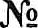 Непрограммные направление расходов направлены на:на осуществление мероприятий по благоустройству территории Зеленоградского муниципального округа – 246492,80 тыс. рублей, в 2024 и 2025 годах — 231492,80 тыс. рублей;                       ежегодно;на осуществление мероприятий по озеленению территории Зеленоградского муниципального округа – 22287,70 тыс. рублей ежегодно;определение перечня должностных лиц, уполномоченных составлять протоколы об административных правонарушениях в 2023 году 0,39 тыс. рублей, в 2024 году - 0,42 тыс. рублей, в 2025 году - 0,44 тыс. рублей;на осуществление первичного воинского учета органами местного самоуправления поселений, муниципальных и городских округов на 2023 год — 1192,40 тыс. рублей, на 2024 год – 1244,20 тыс. рублей, на 2025 год -1286,60 тыс. рублей;на проведение энергоэффективных мероприятий, направленных на энергосбережение и повышение энергетической эффективности использования энергетических ресурсов при эксплуатации объектов наружного (уличного) освещения на территории Зеленоградского муниципального округа по 8000,0 тыс. рублей ежегодно;        на проведение капитального ремонта общего имущества в многоквартирных домах, расположенных на территории муниципального образования "Зеленоградский муниципальный округ Калининградской области"» на 2023 год – 33085,40 тыс. рублей, в 2024 году — 3085,40 тыс. рублей и 2025 году - 3085,40 тыс. рублей;          на исполнение судебных актов по обращению взыскания на средства бюджета муниципального округа 3 000,0 тыс. рублей ежегодно;на адресной инвестиционный перечень в 2023 году в объеме 60593,10 тыс. рублей, в 2024 году — 58615,33 тыс. рублей и 2025 году - 76013,06 тыс. рублей;на обеспечение мероприятий по организации теплоснабжения, водоснабжения, водоотведения в 2023 году 3757,38 тыс. рублей, в 2024 и 2025 годах — 1272,3 тыс. рублей;                                на осуществление расходов за ливневые стоки 13 000,0 тыс. рублей ежегодно; Выводы и предложенияДокументы и материалы к Проекту решения представлены в полном объеме по перечню, установленному статьей 184.2 Бюджетного кодекса Российской Федерации.Бюджет Зеленоградского муниципального округа в целом сбалансирован по доходам и по расходам как на 2023 год, так и на плановый период 2024 и 2025 годы.Собственные доходы бюджета Зеленоградского муниципального округа на 2023 год спрогнозированы в размере 985073,00 тыс. рублей 55,46 процентов от общего объема доходов бюджета или 1283090,85 тыс. рублей (без учета субвенций), из них:налоговые доходы составят 50,7процентов; неналоговые доходы — 26,1 процентов;дотации – 4,2 процента;субсидии бюджетам бюджетной системы -6,9 процента;иные межбюджетные трансферты — 12,1 процента.Предложенный Проект решения окружного Совета депутатов «О бюджете Зеленоградского муниципального округа на 2023 год и на плановый период 2024 и 2025 годов», внесенный администрацией Зеленоградского муниципального округа, в целом соответствует требованиям к формированию и содержанию Проекта бюджета, установленным бюджетным законодательством.                Председатель      контрольно-счетной комиссии                 Зеленоградского муниципального округа                                                                   Г.С. Зубарева             Наименование доходов2021 год (факт)2021 год (факт)2022 год(прогноз)2022 год(прогноз)2023 год2024 год2025 годНаименование доходовфакт% исполненияПервоначально утвержденные назначения в соответствии с решением от 21.12.2021 г. №121Уточненные назначения в соответствии с решением от19.10.2022 г. №219планпланпланНалог на доходы физических лиц235943,62   102,58  320500,00  385500,00282073,00309904,00329176,00Удельный вес от общих налоговых и неналоговых поступлений (%)23,71      х30,6733,64   28,63   31,81 32,63Общая сумма налоговых и неналоговых доходов994836,30   105,901045100,001146100,00985073,00974214,001008898,50Наименование доходов2021 год (факт)2021 год (факт)         2022 год (прогноз)         2022 год (прогноз)2023год2024год2025годНаименование доходовфакт%исполненияПервоначально утвержденные назначения в соответствии с решением от 21.12.2021 г. №121Уточненные назначения в соответствии с решением от19.10.2022 г. №219планпланпланНалог,взимаемый в связи сприменением упрощенной системы налогообложения67235,3771100,0091100,0095000,0096000,0098000,00Удельный вес от общих налоговых и неналоговых поступлений6,8Х6,87,99,69,99,7Общая сумма налоговых и неналоговых доходов994836,30105,91045100,001146100,00985073,00974214,001008898,50Наименование доходов2021 год (факт)2021 год (факт)2022 год (прогноз)2022 год (прогноз)2023год2024год2025годНаименование доходовфакт%исполненияПервоначально утвержденные назначения в соответствии с решением от 21.12.2021г. №121Уточненные назначения в соответствии с решением от19.10.2022 г. №219планпланпланЕдиный сельскохозяйственный налог5162,67103,31000,009000,0017000,0017510,0018000,00Удельный вес от общих налоговых и неналоговых поступлений (%)0,5      х0,090,81,71,81,8Общая сумма налоговых и неналоговых доходов994836,30   105,901045100,001146100,00985073,00974214,001008898,50Наименование доходов2021 год (факт)2021 год (факт)         2022 год (прогноз)         2022 год (прогноз)2023год2024год2025годНаименование доходовфакт%исполненияПервоначально утвержденные назначения в соответствии с решением от 21.12.2021 г. №121Уточненные назначения в соответствии с решением от19.10.2022 г. №219планпланпланНалог,взимаемый в связи с применением патентной системы налогообложения14422,71131,1212000,0015000,0020000,0023000,0027000,00Удельный вес от общих налоговых и неналоговых поступлений1,4Х1,11,32,02,4  2,7Общая сумма налоговых и неналоговых доходов994836,30  105,9     1045100,001146100,00985073,00974214,001008898,50Наименование доходов2021 год (факт)2021 год (факт)  2022 год (прогноз)  2022 год (прогноз)2023         год2024   год2025    годНаименование доходовфакт%исполненияПервоначально утвержденные назначения в соответствии с решением от 21.12.2021 г. №121Уточненные назначения в соответствии с решением от19.10.2022 г. №219планпланпланНалог на имущество физических лиц46035,50109,647000,0047000,0045000,00 46350,0047700,00Удельный вес от общих налоговых и неналоговых поступлений4,6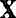 4,54,14,6      4,84,7Общая сумма налоговых и неналоговых доходов994836,30  105,91045100,00     1146100,00985073,00974214,001008898,50Наименование доходов2021 год (факт)2021 год (факт)         2022 год (прогноз)         2022 год (прогноз)2023год2024год2025годНаименование доходовфакт%исполненияПервоначально утвержденные назначения в соответствии с решением от 21.12.2021 г. №121Уточненные назначения в соответствии с решением от19.10.2022 г. №219планпланпланНалог на имущество организаций39176,410342000,0042000,0040000,0041200,0042400,00Удельный вес от общих налоговых и неналоговых поступлений3,9Х4,03,74,14,2   4,2Общая сумма налоговых и неналоговых доходов994836,30  105,9     1045100,001146100,00985073,00974214,001008898,50Наименование доходов2021 год(факт)2021 год(факт)2022 год (прогноз)2022 год (прогноз)2023год2024год2025годНаименование доходовфакт%исполненияПервоначально утвержденные назначения в соответствии с решением от 21.12.2021 г. №121Уточненные назначения в соответствии с решением от19.10.2022 г. №219планпланпланЗемельный налог123015,63102,5     135000,00    135000,00 120000,00123600,00127300,00Удельный вес от общих налоговых и неналоговыхпоступлений          12,4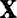 12,911,812,212,712,6Общая сумма налоговых и неналоговых доходов994836,30  105,9     1045100,001146100,00985073,00974214,001008898,50Наименование доходов2021 год (факт)Уточненные назначения в соответствии с решением от19.10.2022 г.    №2192023год2024год2025годВсего неналоговыхдоходов, тыс. руб.:436212,20395000,00334500,00284200,00285900,00В процентах кпредыдущему году         -90,5584,6884,96100,6Доходы от использования имущества, находящегося в государственной и муниципальнойсобственности тыс. руб.283170,87     271500,00249000,00197000,00197000,00В процентах кпредыдущему году95,8891,7179,12100Удельный вес в общейсумме налоговых и неналоговых доходов, %28,4623,6925,2820,2219,53Платежи за пользованиеприродными ресурсами, тыс. руб.34871,1636000,036000,037000,038000,0В процентах кпредыдущему году103,24100,00102,78102,70Удельный вес в общейсумме налоговых и неналоговых доходов, %3,53,143,653,83,78Доходы от продажиматериальных и нематериальных активов74195,7528866,0024500,0024500,0024500,00В процентах кпредыдущему году38,9184,87100100Удельный вес в общейсумме налоговых и неналоговых доходов, %7,462,522,492,512,43Штрафы, санкции,возмещение ущерба, тыс. руб.27195,8213000,0015000,0015400,0015800,00В процентах предыдущему году47,80115,38102,67102,6Наименование доходов2021 год (факт)Уточненные назначения в соответствии с решением от19.10.2022 г.    №2192023год2024       год2025годУдельный вес в общейсумме налоговых и неналоговых доходов, %2,731,131,521,581,57Прочие неналоговыедоходы12663,8445634,00   10000,00   10300,00 10600,00В процентах кпредыдущему году        360,3521,91103,00102,91Удельный вес в общейсумме налоговых и неналоговых доходов, %1,273,981,021,061,05Всего налоговых иненалоговых доходов, тыс. руб.994836,30 1146100,00985073,00 974214,001008898,50№ п/пНаименование, характеристика имущества(правообладатель)Местонахождение имуществаПредполагаемые способы приватизации1.Нежилое помещение – 99,1 кв. м39:05:030527:121Зеленоградский район,пос. Ольховое,ул. Центральная,д. 11, пом. Iоткрытый аукцион в электронной форме2.Нежилое помещение – 25,6 кв. мг. Зеленоградск,ул. Московская,д. 3, пом. Iоткрытый аукцион в электронной форме3.Котельная39:05:020205:94Зеленоградский район,п. Рыбачий,        ул. Школьнаяоткрытый аукцион в электронной формеMПНаименование муниципальной программыБюджетна 2022 г. (решение от21.12.2021 г. №121)Бюджет на 2023 г. Отклонениев %Бюджет На 2024 г.Бюджет на 2025 г.1.Муниципальная программа «Эффективное муниципальное управление»105820,83112993,80+ 7172,97+6,78112993,80112993,802.Муниципальная программа «Развитие образования»663666,33696464,15+32797,82+4,94   691879,41711872,553.Муниципальная программа «Социальная поддержка населения муниципального образования «Зеленоградский муниципальный округ Калининградской области»30587,1138184,41+7597,30+24,8440474,3041242,464.Муниципальная программа «Развитие культуры»96779,13122000,63+25221,50+26,06    122000,63121768,25.Муниципальная программа "Благоустройство дворовых территорий многоквартирных домов муниципального образования "Зеленоградский муниципальный округ Калининградской области"-3333,40--3333,401033,406.Муниципальная программа "Развитие сельского хозяйства и сельских территорий МО "Зеленоградский муниципальный округ Калининградской области»     48947,34117502,12+68554,78+140,0646174,6284596,917.Муниципальная программа "Развитие гражданского общества»26094,1127522,53+1428,42   +5,4727214,26     27251,668.Муниципальнаяпрограмма «Эффективные финансы»15131,5018496,10+3364,60  +22,2418496,10   18496,109.Муниципальнаяпрограмма «Безопасность»13247,2615493,50+2246,24+16,9615493,5015493,5010.Муниципальнаяпрограмма «Модернизация экономики, развитие курорта и туризма, транспортного обслуживания населения, градостроительной деятельности и управления муниципальными ресурсами в муниципальном образовании "Зеленоградский муниципальный округ Калининградской области»50284,6070939,93+20655,33+41,0848179,4048179,40